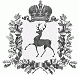 АДМИНИСТРАЦИЯ ЩЕННИКОВСКОГО СЕЛЬСОВЕТА ШАРАНГСКОГО МУНИЦИПАЛЬНОГО РАЙОНА НИЖЕГОРОДСКОЙ ОБЛАСТИП О С Т А Н О В Л Е Н И Еот 16.02.2021						№ 07О работе служб жизнеобеспечения населения в выходные и праздничные дни в период с 21 по 24 февраля и с 6 по 9 марта 2021 годаВ целях обеспечения устойчивой работы служб по обслуживанию населения на территории Щенниковского сельсовета в выходные и праздничные дни в период с 21 по 24 февраля и с 6 по 9 марта 2021 года, создания необходимых условий для полноценного и безопасного отдыха жителей Щенниковского сельсовета в период празднования Дня защитника Отечества и Международного женского дня, администрация Щенниковского сельсовета п о с т а н о в л я е т:1.Обеспечить в выходные и праздничные дни с 16:00 часов 20 февраля 2021 года до 09.00 часов 24 февраля 2021 года и с 16.00 часов 5 марта2021 года до 09.00 часов 9 марта 2021 года круглосуточное дежурство ответственных работников, не отменяя  специального графика ежедневных круглосуточных дежурств на этот период года, установленного для организаций и соответствующих служб жизнеобеспечения согласно прилагаемому графику.2.Обеспечить круглосуточный контроль за работой объектов жизнеобеспечения поселения с дежурством ответственных работников в подведомственных службах и подразделениях, в случае возникновения чрезвычайной ситуации докладывать в ЕДДС Шарангского муниципального района и  председателю КЧС и ОПБ по телефону. 3.Совместно с отделением полиции (дислокация пгт.Шаранга) МО МВД России «Уренский»(по согласованию): –усилить контроль за подвальными и чердачными помещениями домов и  зданий с пустующими квартирами, за наличием и надлежащей работой запорных устройств, особое внимание обратить на проверку бесхозных и припаркованных возле домов и зданий автомобилей;-осуществить оперативное обследование и круглосуточный контроль за состоянием мест массового скопления людей и охрану общественного порядка;- организовать работу по информированию населения о необходимости соблюдения мер безопасности, в том числе при обнаружении подозрительных предметов на объектах транспорта, в торговых комплексах, в местах проведения массовых мероприятий и на прилегающих к ним территориям.4.Организовать выполнение превентивных мер пожарной безопасности в  местах массового отдыха населения, совместно с ОНД и ПР по Шарангскому району усилить контроль за выполнением противопожарных мероприятий на   территории  Щенниковского сельсовета.5.Назначить ответственных лиц за обеспечение устойчивой работы объектов в период празднования Международного женского дня:- Пирожкова Валентина Васильевна – директор МБОУ Щенниковская ОШ (по согласованию);- - Бочкарева Валентина Дмитриевна – заведующая Щенниковским СК (по согласованию);- Иванова Раиса Елизаровна - заведующая сельской библиотекой с.Щенники (по согласованию);- Киселева Татьяна Александровна – специалист по социальной работе (по согласованию).	6.Контроль за исполнением настоящего постановления оставляю за собой.Глава администрации								Л.Н.ЛежнинаУтвержденПостановлением администрации Щенниковского сельсовета от 16.02.2021г. № 08ГРАФИК дежурства ответственных должностных лицна территории Щенниковского сельсоветаДатаФ И О ДолжностьКонтактыПодписьс16.00. 20.02.2021гдо 8.00. 21.02.2021г. Лежнина Л.Н.Глава администрации89049056906с 8.00. 21.02.2021г.до 8.00 22.02.2021г.Киселева Т.А.)89087251788с 8.00. 22.02.2021гдо 8.00. 23.02.2021г.Пирожкова В.В.Директор школы ( по согласованию)89049240809с 8.00. 23.02.2021гдо 9.00. 24.02.2021г.Бочкарева В.Д.Директор школы ( по согласованию)89524710061с 16.00 05.03.2021гдо 8.00 06.03..2021гЛежнина Л.Н.Глава администрации 89049056906с 8.00 06.03.2021гдо 8.00 07.03.2021гИванова Р.Е.Зав.библиотекой(по соглас-ю)89087379407С8.00.07.03.2021гдо 8.00. 08.03.2021г. Киселева Т.А.Специалист по социальной работе( по согласованию89087251788с 8.00. 08.03.2021гдо 9.00. 09.03.2021г.Бочкарева В.Д.Директор школы ( по согласованию)89524710061